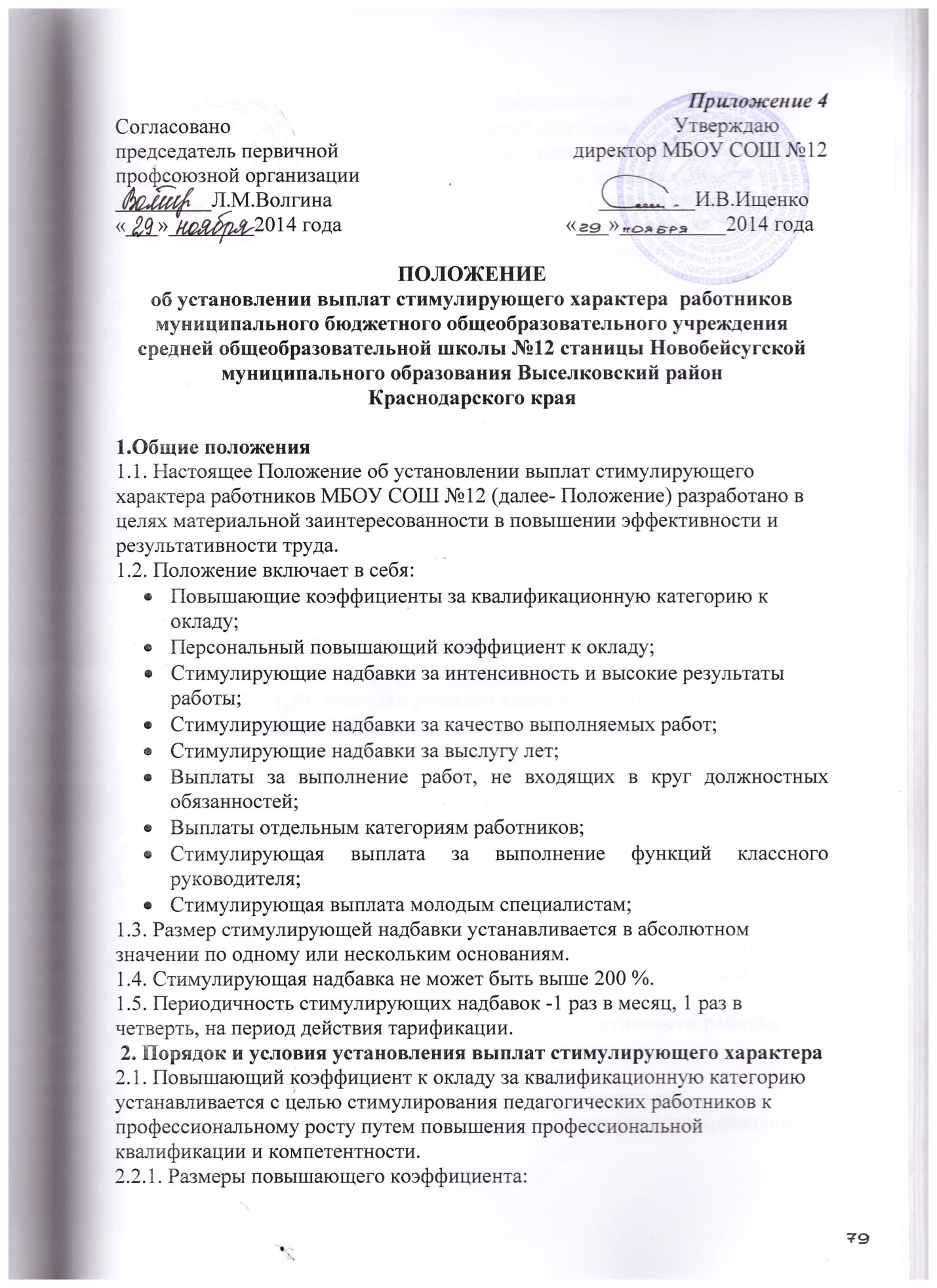 Приложение 4Согласовано                                                                                   Утверждаюпредседатель первичной                                            директор МБОУ СОШ №12профсоюзной организации  _________Л.М.Волгина                                                  _________И.В.Ищенко«___»________2014 года                                          «___»__________2014 года                  ПОЛОЖЕНИЕоб установлении выплат стимулирующего характера  работников  муниципального бюджетного общеобразовательного учреждения средней общеобразовательной школы №12 станицы Новобейсугской муниципального образования Выселковский районКраснодарского края1.Общие положения1.1. Настоящее Положение об установлении выплат стимулирующего характера работников МБОУ СОШ №12 (далее- Положение) разработано в целях материальной заинтересованности в повышении эффективности и результативности труда.1.2. Положение включает в себя:Повышающие коэффициенты за квалификационную категорию к окладу;Персональный повышающий коэффициент к окладу;Стимулирующие надбавки за интенсивность и высокие результаты работы;Стимулирующие надбавки за качество выполняемых работ;Стимулирующие надбавки за выслугу лет;1.3. Размер стимулирующей надбавки устанавливается в абсолютном значении по одному или нескольким основаниям.1.4. Стимулирующая надбавка не может быть выше 200 %.1.5. Стимулирующая надбавка устанавливается сроком не более 1 года, по истечении которого может быть сохранена или отменена.1.6. Периодичность стимулирующих надбавок -1 раз в месяц, 1 раз в четверть, на период действия тарификации.1.7. Выплаты стимулирующего характера устанавливаются пропорционально объему учебной нагрузки (педагогической работы).2. Порядок и условия установления выплат стимулирующего характера2.1. Повышающий коэффициент к окладу за квалификационную категорию устанавливается с целью стимулирования педагогических работников к профессиональному росту путем повышения профессиональной квалификации и компетентности.2.2.1. Размеры повышающего коэффициента:0,15- при наличии высшей квалификационной категории;0,10- при наличии первой квалификационной категории;0,05- при наличии второй квалификационной категории.2.2. Персональный повышающий коэффициент к окладу устанавливается работнику с учетом уровня его профессиональной подготовленности, сложности, важности выполняемой работы, степени самостоятельности и ответственности при выполнении поставленных задач и других факторов. Решение об установлении персонального повышающего коэффициента к окладу и его размерах принимается руководителем учреждения персонально в отношении конкретного работника.2.2.1. Размеры персонального повышающего коэффициентаОт 1,01 до 1,07- учителям право, экономики, технологии.От 1,05  до 1,10-  учителям английского языка, истории, обществознания, географии, биологии, информатики, физики, химии.От 1,10 до 1,50- учителям русского языка и литературы, математики, преподающих  в 5-9 классах;От 1,50 до 2,00- учителям русского языка и литературы, математики, преподающих  в 10-11 классах;От  1,10 до 1,25-учителям начальных классов;Размер повышающего коэффициента не может быть выше 2,0.2.3. Установление стимулирующих надбавок осуществляется по решению руководителя учреждения в пределах бюджетных ассигнований на оплату труда работников, а также средств от иной, приносящей доход деятельности, направленных на оплату труда работников.2.3.1. Стимулирующая надбавка за интенсивность и высокие результаты работы педагогическим работникам  устанавливается по следующим показателям.2.3.1.1. За стабильно высокие показатели результативности работы, высокие академические и творческие достижения:2.3.1.1.1.Компетентность в преподаваемом предмете:Динамика результатов выполнения классом (классами) диагностических и контрольных работ по предмету (муниципальный, региональный уровень)- средний балл по классу (классам) равен среднему муниципальному и региональному баллу по предмету- от 5 баллов;- средний балл по классу (классам) выше среднего муниципального и регионального балла по предмету- от 10 баллов;Результаты выполнения классом (классами) экзаменационных работ, проведенных в период государственной  итоговой  аттестации выпускников основной школы территориальными экзаменационными комиссиями- средний балл по классу (классам) равен среднему муниципальному и региональному баллу по предмету- от 10 баллов;-средний балл по классу (классам) выше среднего муниципального и регионального балла по предмету- от 15 баллов плюс 1 балл за каждые 0,1 тестового балла, превышающие средне-краевой тестовый балл.Результаты выполнения классом (классами) экзаменационных работ, проведенных в период государственной итоговой аттестации выпускников средней школы в форме и по материалам ЕГЭ- средний балл по классу (классам) равен средне-краевому баллу по предмету- 10 баллов;-средний балл по классу (классам) выше средне-краевого балла по предмету- 15 баллов плюс 1 балл за каждые 0,1 тестового балла, превышающие средне-краевой тестовый балл.Динамика качества обученности по классу-от 40 % до 50 %- от 3 баллов;-от 51 %  до 70 %- от 4 баллов;Свыше 70 %- от 5 баллов;2.3.1.1.2. Общие компетентности обучающихся:2.3.1.1.2.1.Участие обучающихся в научно-практической деятельности:Во Всероссийской олимпиаде школьников- от 30 до 49 % класса -от 2 балла-свыше 50 % класса- от 4 балловподготовка победителей (1 место) и призеров (2-3 место):-муниципального уровня-  от 5 баллов; -зонального уровня- от 10 баллов; -регионального уровня- от 15 баллов; -федерального и международного уровня- 20 баллов;участие в конкурсе научных проектов школьников в рамках краевой научно-практической конференции «Эврика»-до 10 % класса- от 2 баллов;- свыше 10 % класса- от 3 балловучастие в заочной краевой школе «Юниор»-до 10 % класса- от 2 баллов;-свыше 10 % класса- от 3 балловучастие школьников  в конкурсе научных проектов в рамках  Малой Академии наук Кубани-1-2 учащихся-  от 3 баллов;-более 2 учащихся- от 5 баллов;2.3.1.1.2.2. Участие обучающихся во Всероссийских и международных предметных конкурсах ( «Русский Медвежонок», «Кенгуру», «КИТ», Молодежные предметные чемпионаты и др.)До 10 % класса-  от 2 баллов;     Свыше 10 % класса- от 3 баллов;Наличие среди учащихся победителей (1 место) или призеров (2-3 место)-муниципального уровня- от 5 баллов;-регионального уровня- от 10 баллов;-федерального и международного уровня- от 15 баллов     2.3.1.1.2.3. Участие обучающихся или команды учащихся в соревнованиях, творческих конкурсах и т.д.Участие учащихся в спортивных соревнованиях, конкурсах в очных и очно-заочных турах интеллектуальных, творческих, проектных конкурсов, фестивалях, выставках-муниципального уровня- от 2 баллов;-зонального уровня- от 3 баллов;-регионального уровня- от 4 баллов;-федерального и международного уровня- от 5 баллов;Наличие среди учащихся победителей (1 место) или призеров (2-3 место):-муниципального уровня- от 5 баллов;-зонального уровня- от 10 баллов;-регионального уровня- от 15 баллов;-федерального и международного уровня- от 20 баллов;Подготовка лауреатов премии поддержки талантливой молодежи:- муниципального уровня- от 10 баллов;-регионального уровня- от 15 баллов;- федерального уровня- от 20 баллов;2.3.1.1.2.4. Социально-личностные достижения учащихся в рамках внеурочной деятельности по предмету (проект и отчет о его реализации)- от 15 баллов;2.3.1.1.3. Компетентность в организации воспитательной работыУчастие в проведении общешкольного мероприятия- от 2 баллов;Организация горячего питания обучающихся:-выше среднего школьного уровня- от 4 балла;-выше среднего районного уровня- 6 баллов;Уровень ведения обучающимися школьных дневников:-от 85 и выше- от 4 баллов;Высокая читательская активность- от 2 баллов;Отсутствие пропусков без уважительной причины- от 2 баллов;Организация участия воспитанников в социально-значимых мероприятиях (субботниках, праздниках, митингах и т.д.)-выше 70 % воспитанников- от 4 баллов;Победы класса в конкурсах и соревнованиях:-1 место- от 5 баллов;-2 место- от 4 баллов;-3 место- от 3 баллов;Организация внеурочной занятости обучающихся (при реализации ФГОС)-от 1 балла;2.3.1.2. За разработку и применение новых эффективных программ, методик и форм, владение современными образовательными технологиями, осуществление методической деятельности, обобщение и распространение педагогического опыта, повышение квалификации:2.3.1.2.1. Профессиональная деятельность:Осуществление методической деятельности:-качество разработанных программ, курсов, факультативов, курсов по выборуРазработка рецензирована на уровне методического объединения учителей УО- от 4 баллов;Разработка рецензирована на уровне ККДППО- от 6 баллов;Демонстрация уровня методической деятельности:-результативность участия в профессиональных конкурсах и конкурсах методических разработок:на муниципальном уровне- от 3 баллов;на региональном уровне- от 4 баллов;- призер и лауреат:на муниципальном уровне-от 5 баллов;на региональном уровне- от 10 баллов;на федеральном уровне- от  20 баллов;-победитель на уровнях:муниципальном- от 15 баллов;региональном- от 25 баллов;на федеральном уровне- от 40 баллов;Уровень квалификации, позволяющий осуществлять деятельность:-ведение экспертной деятельности в предметных подкомиссиях в качестве эксперта ОГЭ, ЕГЭ, жюри конкурсов, предметных олимпиад, участие в экспертных группах по аттестации кадров, судейство на соревнованиях:муниципального уровня- от 5 баллов;регионального уровня- от 10 баллов;Работа с молодыми специалистами (наставничество)- от 5 баллов;Организация и проведение консультаций для учащихся во внеурочное время- от 2 баллов;2.3.1.2.2. Креативная деятельность педагога:Проведение мастер-класса- от 5 баллов;Размещение методических материалов на сайте и в сетевых сообществах- от 3 баллов;Публикации в печати о собственном опыте работы-за каждую публикацию на уровне муниципалитета- от 5 баллов;                                             на региональном уровне- от 10 баллов;                                                  на федеральном уровне- от  15 баллов;Размещение передового педагогического опыта:-в муниципальном банке- от 10 баллов;-в региональном банке- от 20 баллов;Инновационная деятельность в области преподаваемого предмета:-разработка и реализация образовательного проекта- от 15 баллов;Эффективное использование электронного и наглядного оборудования кабинета- от 3 баллов;Ведение электронных журналов и дневников- от 5 баллов;2.3.1.2.3. Повышение квалификации:Внеплановое прохождение курсов повышения квалификации ( не менее 72 часов)-20 баллов;Участие в модульных курсах, семинарах, конференциях- 10 баллов;Систематичность повышения квалификации в нецентрализованных фондах, в том числе дистанционных формах обучения- 5 баллов за каждое участие.2.3.1.3. За выполнение особо важных или срочных работ ( на срок их проведения).Ведение без замечаний классных журналов- от 2 баллов;Обслуживание школьного сайта- от 5 баллов;Прием электронной почты- от 4 баллов;Оформление электронной отчетности- от 3 баллов;Качественное ведение документации по питанию- от 1 балла;Повышение имиджа учебного кабинета- от 3 баллов;Оформление общешкольных тематических выставок- от 2 баллов;Выпуск общешкольных стенгазет- от 3 баллов;Оформление общешкольных стендов- от 3 баллов;Благоустройство школьного двора- от 3 баллов;Участие в муниципальных, региональных и станичных мероприятиях- от 10 баллов;Подготовка и проведение традиционных общешкольных праздников (Первый звонок, День Матери, Вечер встречи выпускников, Последний звонок, Созвездие и др.)- от 7 баллов;За сопровождение детей в школьном автобусе- от 2 баллов;Организация работы и кураторство тематических направлений школы- от 5 баллов;Организация и проведение предметных тематических недель:-оформление наглядного и методического материала- от 2 баллов;-проведение мероприятий с обучающимися, подтвержденные аналитическими справками – от 3 баллов;Организация летнего оздоровления обучающихся- от 3 баллов;Участие в реализации Закона Краснодарского края №1539 «О мерах по профилактике безнадзорности  и правонарушений  несовершеннолетних»- от  3 баллов;Организация и проведение  общешкольных родительских собраний- от 3 баллов;2.3.1.4. За выполнение работ, не входящих в круг должностных обязанностей:Озеленение школы- от 5 баллов;Организация работы и ведение документации по охране труда- от 10 баллов;Ведение документации по предоставлению мер социальной поддержки специалистам села- от 5 баллов;Контроль дежурства по столовой- от  5 баллов;Заведование пришкольно-опытным участком- от  5 баллов;Заведование музейным уголком- от 5 баллов;Организация работы по туризму- от 5 баллов;Оформление отчетности по военнообязанным- от 2 баллов;Курирование работы по противопожарной безопасности обучающихся и работников- от 3 баллов;За помощь в хозяйственной работе- от 3 баллов;За организацию работы по профилактике ДДТТ- от 5 баллов;За организацию внеурочной занятости обучающихся в классах казачьей направленности- от 5 баллов;доплата молодым специалистам-  10 баллов;Устранение (за оказание помощи в устранении ) мелких технических неполадок- от 3 баллов;2.3.2. Стимулирующая надбавка за интенсивность и высокие результаты работы  иным работникам из числа административного, учебно-вспомогательного, прочего педагогического состава и младшего обслуживающего персонала устанавливается по следующим показателям.Высокий уровень организации и проведения итоговой аттестации выпускников- от 5 баллов;Высокий уровень организации и проведения мониторинга УВР- от 5 баллов;Высокий уровень организации аттестации педагогических работников- от 4 баллов;Результативность коррекционно-развивающей работы- от 4 баллов;Высокая читательская активность обучающихся- от 4 баллов;Сохранение контингента обучающихся в 10-11 классах- от 3 баллов;Руководство Профцентром школы- от 3 баллов;Высокое качество подготовки и проведения ремонтных работ- от 5 баллов;Пополнение материально-технической базы школы- от 5 баллов;Проведение генеральных уборок- от 3 баллов;Содержание участка в соответствии с требованиями СаПина, качественная уборка помещений- от 3 баллов;Оперативность выполнения заявок по устранению технических неполадок- от 4 баллов;2.3.2.1. За сложность и напряженность выполняемой работы;За организацию научно-методической работы- от 3 баллов;За работу аттестационной комиссии- от 3 баллов;За контроль внеурочной деятельности по предметам и при внедрении ФГОС- от 5 баллов; Оформление документации педагогического совета школы и совещаний при директоре- от 5 баллов;За ведение документации по школьному автобусу- от 3 баллов;Обеспечение выполнения требований пожарной и электробезопасности, охраны труда- от 5 баллов;Ведение документации по питанию- от 4 баллов;Организация горячего питания- от 3 баллов;За защиту прав детства- от 3 баллов;За обслуживание и ремонт школьного автобуса- от 10 баллов;Отсутствие ДТП, замечаний органов контроля- от 5 баллов;За помощь в хозяйственной работе- от 3 баллов;За побелку панелей, окон, стирку занавесей- от 5 баллов;За ремонт школьной мебели- от 4 баллов;За работу с дезинфицирующими средствами- от 2 баллов;За уборку карантинного класса- от 2 баллов;За чистку канализации и колодцев- от 3 баллов;Выполнение курьерских обязанностей- от 3 баллов;Ведение делопроизводства- от 10 баллов;2.4. Стимулирующая надбавка за качество выполняемых работ устанавливается работникам, которым присвоена ученая степень, почетное звание при соответствии почетного звания, ученой степени профилю педагогической деятельности или преподаваемых дисциплин.2.4.1. Размеры стимулирующей надбавкиЗаслуженный Учитель Российской Федерации- от 10 баллов;Заслуженный Учитель Кубани- от 7 баллов;Нагрудный знак «Почетный работник общего образования»-от 5 баллов;грамота Министерства образования- от 5 баллов;ученая степень: кандидат наук- от 30 баллов;                             доктор наук- от 50 баллов2.5. Стимулирующая надбавка за выслугу лет может устанавливаться работникам в зависимости от общего количества лет, проработанных в учреждениях образования.2.5.1. Размеры рекомендуемых выплатпри стаже педагогической работы от 1 до 5 лет- 5 баллов;при стаже педагогической работы от 5 до 10 лет- 10 баллов;при стаже педагогической работы от 10  лет- 15 баллов;2.6. Выплаты отдельным категориям работников.2.6.1.Выплаты отдельным категориям работников, осуществляются в соответствии  с перечнем должностей, для которых установлены стимулирующие выплаты данного характера: учителей,  других педагогических работников (социальный педагог, педагог- психолог, преподаватель- организатор основ безопасности жизнедеятельности), обслуживающего персонала (водитель мототранспортных средств, повар, подсобный рабочий, рабочий по комплексному обслуживанию и ремонту зданий, сторож (вахтёр), уборщик служебных помещений).2.6.2.Денежные выплаты носят дополнительный характер и производятся исходя из фактически отработанного работником времени в календарном месяце по основному месту работы и по основной должности:при занятии штатной должности в полном объёме (не менее одной ставки) выплаты отдельным категориям работников устанавливаются  из расчёта 3000 рублей в месяц;при занятии штатной должности в не  полном объёме, или в случае если месяц, за который производится выплата, отработан не  полностью, выплата осуществляется пропорционально отработанному времени.2.6.3.продолжительность рабочего времени педагогических работников определяется в зависимости от должности  и (или) специальности  с учётом особенностей труда в соответствии с приказом Минобразования и науки РФ от 24.12.2010 №  2075 «О  продолжительности рабочего времени (норме часов педагогической работы  за ставку заработной платы) педагогических работников, других работников – в соответствии с трудовым законодательством.2.7. Стимулирующая доплата классному руководителю  за  организацию работы с учащимися: 2.7.1.Доплата классному руководителю  за  организацию работы с учащимися производится во всех классах, входящих в структуру учреждения, всем педагогическим работникам на которых в соответствии с приказом по школе возложены функции классного руководителя. 2.7.2. Размер доплат классным руководителям установить из расчёта 1000 рублей в месяц в классе с наполняемостью не менее 14 человек. Для классов, наполняемость которых меньше установленной численности, сумму доплат за выполнение функций классного руководства производить пропорционально численности обучающихся. В случае, если на педагогического работника возложены функции классного руководителя в двух и более классах, соответствующие доплаты выплачивать за работу с учащимися в каждом классе.2.7.3. Размер доплат классным руководителям устанавливается, исходя из наполняемости классов по состоянию на 1 января и 1 сентября текущего финансового года и не изменяется в случае изменения численности учащихся в течение указанных периодов.